Suma Bac D10სარეცხი/სადეზინფექციო საშუალებააღწერილობაSuma Bac D10 არის კონცენტრირებული სარეცხი/საწმენდი სადეზინფექციო საშუალება კვების ობიექტებში მოწყობილობების ზედაპირების გარეცხვისა და დეზინფექციისთვის.ძირითადი თვისებებიSuma Bac D10 არის კონცენტრირებული თხევადი სარეცხი–სადეზინფექციო საშუალება, რომელიც ერთდროულად წმენდს და ახდენს ყველა ზედაპირის დეზინფექციას.   პროდუქტი გამოიყენება კვების ობიექტებში მოწყობილობების ზედაპირების გაწმენდისთვის.  QAC , კომპლექსწარმომქმნელი / სეკვესტრანტების და ბუფერული სისტემის კომბინაციით პროდუქტი მეტად ეფექტურია  მიკროორგანიზმების ფართო სპექტრის წინააღმდეგ საბრძოლველად წყლის ყოველგვარ პირობებში.ფორმულაცია ასევე მოიცავს ზედაპირულ–აქტიურ ნივთიერებებს, რის გამოც პროდუქტი გამოიყენება ერთდროულად როგორც გაწმენდის, ასევე დეზინფექციისთვის.Suma Bac D10 დამტკიცებულია  Unilever–ის უსაფრთხოების და გარემოს დაცვის გარანტიის ცენტრის (SEAC) მიერ, როგორც უსაფრთხო გამოყენებისთვის, გამოყენების დირექტივების შესაბამისად მისი დამუშავებისას..  სარგებელი ერთი პროდუქტი გაწმენდისა და დეზინფექციისთვის. აცილებს ცხმის და მიმხმარ ჭუჭყს.    ეფექტურია მიკროორგანიზმების ფართო სპექტრის წინააღმდეგ საბრძოლველად, ხელს უწყობს ჰიგიენის დაცვას.  ეფექტურია წყლის ყველა მდგომარეობაში.გამოყენების ინსტრუქციები 2ლ ბოთლისთვის დოზირების სახურავით:ჭავლური / სპრეით გაწმენდა და დეზინფექცია1.  გამოიყენეთ 1 დოზის კონცენტრაციით 750 მლ აეროზოლურ ბალონში.2.  მოაცილეთ ჭუჭყი.3.  შეასხურეთ ზედაპირებზე4.  გააჩერეთ მინიმუმ 5 წუთი.5.  კვების პროდუქტებთან შეხებაში არსებული  ზედაპირები მთლიანად გადარეცხეთ სუფთა წყლით და დატოვეთ გასაშრობად.პროდუქტის შევსებული აეროზოლური ბალონი აქტიური იქნება შვიდი დღის განმავლობაში. გარეცხეთ და გააშრეთ ბოთლი განმეორებით შევსებამდე.წინამდებარე დოკუმენტში მოცემული ინფორმაცია ჩვენი რწმენით არის ნამდვილი და სწორი, თუმცა ყველა რეკომენდაცია და შეთავაზება გაცემულია გარანტიის გარეშე რადგან მათი გამოყენების პირობები სცილდება ჩვენი კონტროლის ფარგლებს. DiverseyLever არ იღებს პასუხისმგებლობას ხსენებული მონაცემების და რეკომენდაციების გამოყენებასთან დაკავშირებითSuma Bac D10კაპიტალური გაწმენდა და დეზინფექცია:1.  გამოიყენეთ 2 დოზის (40 მლ) კონცენტრაცია 4 ლ ზომიერად ცხელ წყალში.2.  მოაცილეთ ჭუჭყი.3.. გამოიყენეთ ხსნარი ქსოვილით ან  ჯაგრისით.4.  დატოვეთ 5 წუთი5.  კვების პროდუქტებთან შეხებაში არსებული  ზედაპირები მთლიანად გადარეცხეთ სუფთა წყლით და დატოვეთ გასაშრობად.   2ლ–ზე მეტი შეფუთვისთვის DiverseyLever QFM სისტემა შეიძლება გამოყენებულ იქნას ხსნარის მომზადებისთვის კონტროლირებადი საშუალებებით.  კაპიტალური გაწმენდა და დეზინფექცია:1.  გამოიყენეთ  შემდეგი კონცენტრაცია10-15 მლ თითოეულ ლიტრ  ზომიერად ცხელ წყალზე.  2.  მოაცილეთ ჭუჭყი.3.  გამოიყენეთ ხსნარი ქსოვილით,  ჯაგრისით ან დაბალი წნევის შესასხურებელი მოწყობილობით. 4.  დატოვეთ 5 წუთი5.  კვების პროდუქტებთან შეხებაში არსებული  ზედაპირები მთლიანად გადარეცხეთ სუფთა წყლით და დატოვეთ გასაშრობად.ძლიერ დაბინძურებული საგნებისთვის წიანსწარ გაწმინდეთ ზედაპირები Suma Bac D10 გამოყენებით.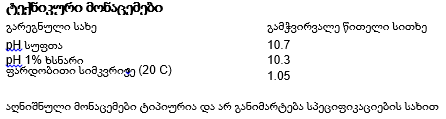 ინფორმაცია უსაფრთხო გამოყენების და შენახვის შესახებსრული სახელმძღვანელო ამ პროდუქტის გამოყენების შესახებ მოცემულია ცალკე ნივთიერებების უსაფრთხოების მონაცემთა ფურცელში.შეინახეთ ორიგინალ დახურულ კონტეინერებში, მოარიდეთ მაღალ ტემპერატურას.პროდუქტის შეთავსებადობარეკომენდებულ პირობებში გამოყენებისას, Suma Bac D10 გამოდგება სამზარეულოს ზოგადად ყველა ინვენტარზე.  მიკრობიოლოგიური მონაცემებიSuma Bac D10 გაიარა EN 1276 ტესტი:  1% გაზავება ხისტ წყალში (300ppm შესაბამისად CaCO3) და დაბინძურებულ პირობებში(0.3% საქონლის ალბუმინი), 5 წუთი ზემოქმედების დროით.Suma Bac D10 გაივლის ევროპის სუსპენზიების ტესტს დაბინძურების მაღალი დონით (1.0% საქონლის ალბუმინი) 1% კონცენტარციით და 5 წუთი ზემოქმედების დროით. 